SPECTACLES VIRTUELS – AUTOMNE 2020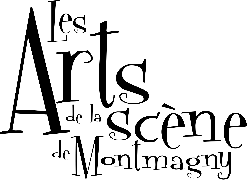 Le BibliothécaireMercredi 14 octobre, 10hNombre d’accès: 50URL de visionnement: Livetoune.com/adlsbibliothecaireSteeve DiamondSamedi 17 octobre, 20hNombre d’accès: 50URL de visionnement: Livetoune.com/adlssteevediamond100% LocalSamedi 24 octobre, 20hNombre d’accès: 50URL de visionnement: Livetoune.com/adls100localLes SupersoniksMercredi 28 octobre, 20hNombre d’accès: 50URL de visionnement: Livetoune.com/adlssupersoniksHenri GodonMercredi 11 novembre, 10hNombre d’accès: 50URL de visionnement: Livetoune.com/adlshenrigodonKing Melrose (À CONFIRMER)Samedi 14 novembre, 20hNombre d’accès: 50URL de visionnement: Livetoune.com/adlskingmelroseJazz AffairDimanche 15 novembre, 15hNombre d’accès: 50URL de visionnement: Livetoune.com/adlsjazzaffairUndercover Legends of RockSamedi 28 novembre, 20hNombre d’accès: 50URL de visionnement: Livetoune.com/adlsundercoverThe Lost FingersDimanche 6 décembre, 15hNombre d’accès: 50URL de visionnement: Livetoune.com/adlsthelostfingers